INSTRUCTIONAL STANDARDS & PROCEDURES MEETING AGENDA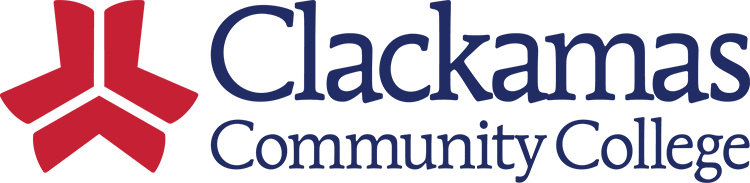 Date: April 28, 2023 | Time: 8:00am-9:30am | Location: Zoom | Recorder: Beth HodgkinsonRemaining Standards—in approval date order 2016 -2017:Oct. 14, 2016	ISP 460 Underage Enrollment – Students Under 18Oct. 14, 2016	ISP 461 Registration and Transcript Restrictions Oct. 14, 2016	ISP 470 Course Substitution or WaiverFeb. 14, 2017	ISP 370 Advanced College Credit (ACC) May 12, 2017	ISP 290 Educational ProgressFeb. 9, 2018	ISP 260 Placement AssessmentApril 13, 2018	ISP 160 Course Outline & Syllabus InformationApril 13, 2018	ISP 360 Credit for Prior Learning (CPL)April 27, 2018	ISP 472 Repeat of Courses for GPA RecalculationMay 10, 2018	ISP 164 Class Cancellation GuidelinesMay 25, 2018	ISP 390 Work-Based Learning (Cooperative Work Experience)Sept. 28, 2018	ISP 261 Math Placement Information in Career Technical Degrees *Updated by Career Tech TeamOct. 12, 2018	ISP 491 Residency Requirement for GraduationOct. 19, 2018	ISP 150 Online CoursesMarch 8, 2019	ISP 181 Related InstructionMay 10, 2019	ISP 270 Testing Center Procedures for Faculty Assigning ExamsMay 10, 2019	ISP 380 Acceptance of CreditMay 10, 2019	ISP 392 Contractual Relationships with Organizations Not Regionally Accredited        COMMITMENTS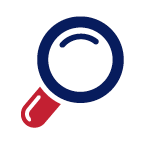         COMMITMENTS        COMMITMENTS        COMMITMENTS        COMMITMENTS        COMMITMENTS        COMMITMENTS        COMMITMENTS       Date     Who  What  What  What  WhatCommitted ToWhen10-14-22BethShe will continue work on the quick reference guide, the ISP Summary Document.  She will continue work on the quick reference guide, the ISP Summary Document.  She will continue work on the quick reference guide, the ISP Summary Document.  She will continue work on the quick reference guide, the ISP Summary Document.  ISP CommitteeTBD10-28-22BethShe will create a Word document with a link to the Google drive DEI Framework and make available on the ISP committee website.She will create a Word document with a link to the Google drive DEI Framework and make available on the ISP committee website.She will create a Word document with a link to the Google drive DEI Framework and make available on the ISP committee website.She will create a Word document with a link to the Google drive DEI Framework and make available on the ISP committee website.ISP CommitteeTBD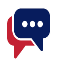          TOPIC/ITEM         TOPIC/ITEM         TOPIC/ITEMFacilitatorTimeKey Points Provide 50 words or less on expected outcomeKey Points Provide 50 words or less on expected outcomeKey Points Provide 50 words or less on expected outcomeWelcome and IntroductionsWelcome and IntroductionsWelcome and IntroductionsSue  5 minPresidents’ Council FeedbackPresidents’ Council FeedbackPresidents’ Council FeedbackSue  5 minISP 460 Underage Enrollment: Students 17 and Younger Policy – 1st ReadISP 470 Course Substitution or Waiver Policy – 1st ReadISP 460 Underage Enrollment: Students 17 and Younger Policy – 1st ReadISP 470 Course Substitution or Waiver Policy – 1st ReadISP 460 Underage Enrollment: Students 17 and Younger Policy – 1st ReadISP 470 Course Substitution or Waiver Policy – 1st ReadARC Liaison Report ARC Liaison Report ARC Liaison Report Chris5 minUpdateUpdateUpdateOld ItemsOld ItemsOld ItemsTaylorBeth  10 min  15 minISP 190/190P Academic HonestyISP 195/195P Study AwayISP 190/190P Academic HonestyISP 195/195P Study AwayISP 190/190P Academic HonestyISP 195/195P Study AwayNew ItemsNew ItemsNew ItemsSue 10 minISP 472 Repeat of Courses for GPA RecalculationISP 472 Repeat of Courses for GPA RecalculationISP 472 Repeat of Courses for GPA Recalculation         FUTURE AGENDA ITEMS FOR MEETINGS--Committee’s Standards Review From Past Years With Progress Status: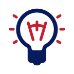          FUTURE AGENDA ITEMS FOR MEETINGS--Committee’s Standards Review From Past Years With Progress Status:         FUTURE AGENDA ITEMS FOR MEETINGS--Committee’s Standards Review From Past Years With Progress Status:         FUTURE AGENDA ITEMS FOR MEETINGS--Committee’s Standards Review From Past Years With Progress Status:         FUTURE AGENDA ITEMS FOR MEETINGS--Committee’s Standards Review From Past Years With Progress Status:Topic/ItemFacilitatorKey Points  Provide 50 words or less on expected outcomeKey Points  Provide 50 words or less on expected outcomeReport Back DateISP 150 Online CoursesDW/Leslie/Ryan/JackieNew subcommittee to review ISP 150.New subcommittee to review ISP 150.Spring TermISP 151 Course ModalitiesDru/Tory/Sue/Sharron/LeslieThis policy is ready to be presented to College Council for the second read.    This policy is ready to be presented to College Council for the second read.    May 5ISP 181 Related InstructionDru/Lars/Melinda/SueDru shared that the Curriculum Committees focus has been on General Education.  Currently, they are waiting on the Related Instruction group to make updates.  Dru shared that the Curriculum Committees focus has been on General Education.  Currently, they are waiting on the Related Instruction group to make updates.  Spring TermISP 190P Academic HonestyTaylor/Jen/Sharron/Patty/Jennifer/Leslie/DWTaylor has met with the Faculty Senate and the Associated Student Government.  Beth will follow up with the last group, the Associate Faculty Board.  She will forward an email including the draft documents and welcome the feedback and comments prior to forwarding to College Council.  Taylor has met with the Faculty Senate and the Associated Student Government.  Beth will follow up with the last group, the Associate Faculty Board.  She will forward an email including the draft documents and welcome the feedback and comments prior to forwarding to College Council.  TBDISP 195/ISP 195P Study AwayTory/Jen/Sue/BethBeth is close to verifying the policy information.  Once finalized, she will bring it back to ISP for review prior to College Council.  Beth is close to verifying the policy information.  Once finalized, she will bring it back to ISP for review prior to College Council.  Spring Term ISP 290 Educational ProgressMelinda/Jennifer/TracyMelinda and the subcommittee will reach out to other institutions for other language around educational progress.  Melinda and the subcommittee will reach out to other institutions for other language around educational progress.  Spring TermISP 360 Credit for Prior Learning (CPL)ChrisChris shared that he is working to schedule training for faculty and staff to access current practices and policies for faculty and staff in late May.  The committee will hold on updating ISP 360 until next year.  Chris shared that he is working to schedule training for faculty and staff to access current practices and policies for faculty and staff in late May.  The committee will hold on updating ISP 360 until next year.  2023-24ISP 460/460P Underage Enrollment - Students Under 18Chris and JenniferThe policy went to Presidents’ Council on April 18 for the first read.The policy went to Presidents’ Council on April 18 for the first read.In ProcessISP 461 Registration and Transcript RestrictionsChris/PattyChris is waiting on potential new legislation upcoming in 2024.  The committee will hold on updating ISP 360 until next year.  Chris is waiting on potential new legislation upcoming in 2024.  The committee will hold on updating ISP 360 until next year.  2023-24ISP 470/470P Course Substitution or WaiverSarah/Tracy/SueThe policy went to Presidents’ Council on April 18 for the first read.  The policy went to Presidents’ Council on April 18 for the first read.  In ProcessFirst Year Experience (FYE) as a Graduation RequirementChris/Sarah/DWTara Sprehe/Kelly LoveThe subcommittee will either consolidate graduation requirements into one or create a new ISP.  Chris reported that he is waiting on Tara and Kelly for language.  This policy must be approved by fall 2023 for fall 2024 implementation.The subcommittee will either consolidate graduation requirements into one or create a new ISP.  Chris reported that he is waiting on Tara and Kelly for language.  This policy must be approved by fall 2023 for fall 2024 implementation.TBDPosthumous DegreeJennifer/Chris/Sarah/JackieThe subcommittee will create a new ISP.  The subcommittee will create a new ISP.  TBD       Upcoming Meeting Date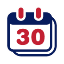 Start TimeEnd time		Location			Location	May 12 & 26June 98:00am9:30amhttps://clackamas.zoom.us/j/4107104682https://clackamas.zoom.us/j/4107104682 MEMBERSJennifer Anderson, Tory Blackwell, Armetta Burney, Lars Campbell, Ryan Davis, Patty DeTurk, Taylor Donnelly, Willie Fisher, Jackie Flowers, Sharron Furno, Sue Goff (Chair), Beth Hodgkinson (Recorder), Jason Kovac, Jen Miller, Melinda Nickas, Leslie Ormandy, Tracy Pantano-Rumsey, David Plotkin, Sarah Steidl, Chris Sweet, Dru Urbassik, DW Wood, ASG representative